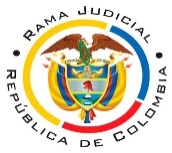 JUZGADO LABORAL DEL CIRCUITOGIRADOT  CUNDINAMARCAFECHA AGOSTO 25 DE 2020ESTADOS No. 33El anterior estado se notifica por un día.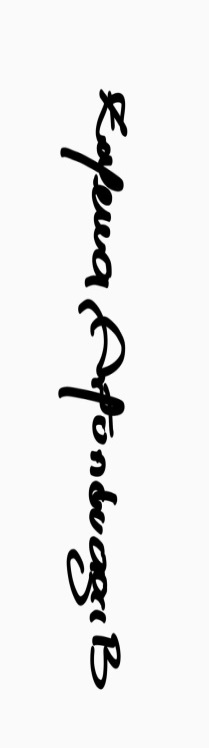 ZULEMA ARTUNDUAGA BERMEO                      SECRETARIANoRADICACIONDEMANDANTEDEMANDADODECISION1ACCOSO LABORAL 2020-182MARIA DEL CARMEN MUÑOZ  BALLENDIOCESIS DE GIRARDOTADMITE DEMANDAAUD. VIRTUAL DE ART.13 LEY 1010/06  PARA EL DIA 7 DE SEPTIEMBRE DE 2020 HORA 10.00A.M